Oceans of Giving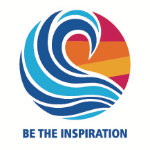 Dinner, Fun & FundraiserA Benefit for Tacoma Sunrise Rotary Foundation’s Community ProgramsSaturday, April 13, 2019  | 5 p.m. | Ocean5, Gig Harbor Procurement FormTHANK YOU FOR YOUR GENEROSITY!
Please send completed form no later than March 29, 2019 to:Allyn Hughes | allyn@bhjadvisors.com  Tacoma Sunrise Rotary | Oceans of GivingP.O. Box 900Tacoma, WA  98402Tacoma Sunrise Rotary Foundation is a 501c3 public charity -- Federal Tax ID # 91-1649116DONOR INFORMATIONDONOR INFORMATIONDONOR NAME - FOR PUBLICATION AND RECOGNITIONDONOR NAME - FOR PUBLICATION AND RECOGNITIONCONTACT PERSONPHONEEMAIL EMAIL ADDRESS/CITY/STATE/ZIPADDRESS/CITY/STATE/ZIPINFORMATION ON DONATED ITEMINFORMATION ON DONATED ITEMITEM NAMEVALUE (ESTIMATED RETAIL VALUE)$ITEM DESCRIPTION:  Please provide or attach a *detailed* description for the auction catalog, include photos as appropriate.  state any specific restrictions including date/time, gratuity not included, reservations required, and expiration date, if any. ITEM DESCRIPTION:  Please provide or attach a *detailed* description for the auction catalog, include photos as appropriate.  state any specific restrictions including date/time, gratuity not included, reservations required, and expiration date, if any.            TANGIBLE ITEM INCLUDED WITH FORM                                 CERTIFICATE  ACCOMPANIES FORM            DONOR WILL DELIVER BY             /           /                                 DONOR REQUESTS CERTIFICATE CREATED BY TSR            DONOR REQUESTS PICK UP OF ITEM             TANGIBLE ITEM INCLUDED WITH FORM                                 CERTIFICATE  ACCOMPANIES FORM            DONOR WILL DELIVER BY             /           /                                 DONOR REQUESTS CERTIFICATE CREATED BY TSR            DONOR REQUESTS PICK UP OF ITEM  DONOR SIGNATURE/ DATE (For electronic Submissions a Typed Name is accepted)DONOR SIGNATURE/ DATE (For electronic Submissions a Typed Name is accepted)DONATION PROCURED BYDONATION PROCURED BY